READING COMPREHENSIONCreating the Constitution ConflictFeaturesResolution2Name ___________________________ Class _____________________ Date _______CHAPTER2SECTION 4Directions: Complete the two charts below in the space provided. 1. Write the key features of the plans below.PlanVirginia PlanNew Jersey Plan 2. Complete the chart below. List the conflict each compromise settled and the way each conflict was resolved.CompromiseConnecticut CompromiseThree-Fifths CompromiseCompromise on interstate and foreign tradeCopyright © by Pearson Education, Inc., or its affiliates. All rights reserved.98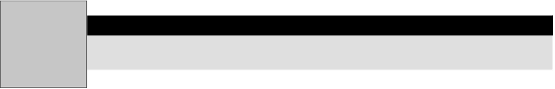 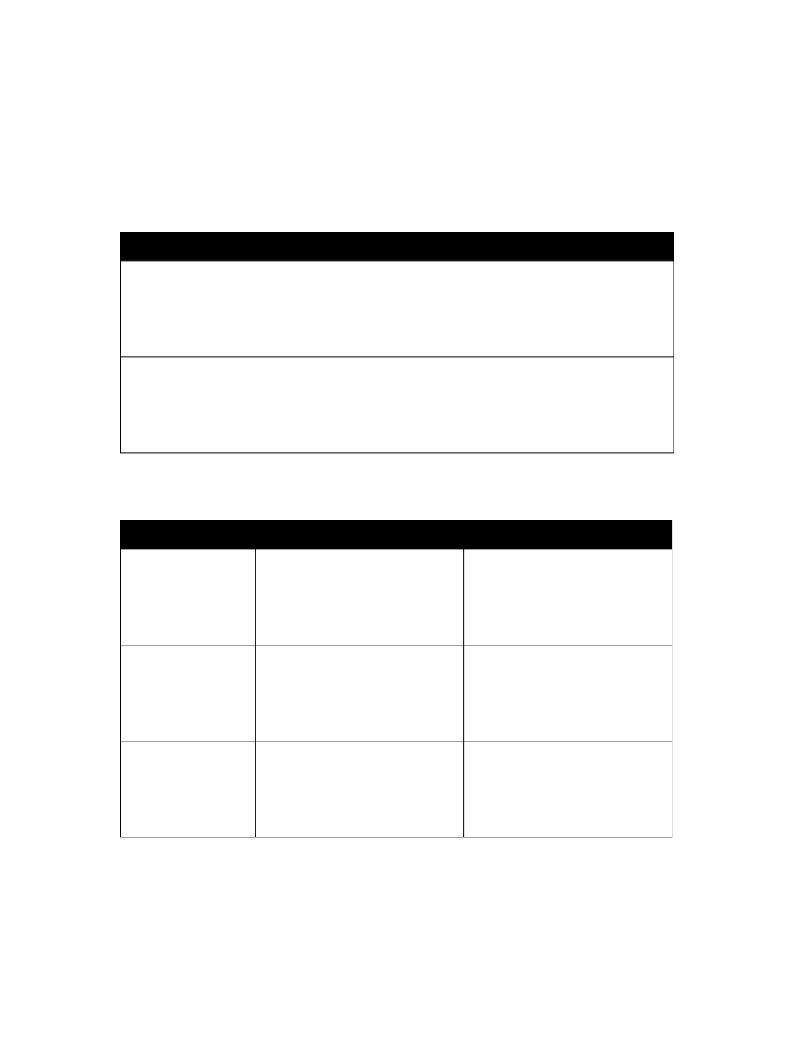 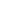 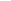 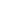 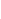 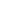 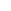 